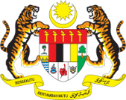 BORANG PERMOHONAN PENGUNAAN VIDEO CONFERENCING (VC)
JABATAN AKAUNTAN NEGARA MALAYSIA NEGERI SELANGORBORANG PERMOHONAN PENGUNAAN VIDEO CONFERENCING (VC)
JABATAN AKAUNTAN NEGARA MALAYSIA NEGERI SELANGORBORANG PERMOHONAN PENGUNAAN VIDEO CONFERENCING (VC)
JABATAN AKAUNTAN NEGARA MALAYSIA NEGERI SELANGORBORANG PERMOHONAN PENGUNAAN VIDEO CONFERENCING (VC)
JABATAN AKAUNTAN NEGARA MALAYSIA NEGERI SELANGORBORANG PERMOHONAN PENGUNAAN VIDEO CONFERENCING (VC)
JABATAN AKAUNTAN NEGARA MALAYSIA NEGERI SELANGORBORANG PERMOHONAN PENGUNAAN VIDEO CONFERENCING (VC)
JABATAN AKAUNTAN NEGARA MALAYSIA NEGERI SELANGORBORANG PERMOHONAN PENGUNAAN VIDEO CONFERENCING (VC)
JABATAN AKAUNTAN NEGARA MALAYSIA NEGERI SELANGORBORANG PERMOHONAN PENGUNAAN VIDEO CONFERENCING (VC)
JABATAN AKAUNTAN NEGARA MALAYSIA NEGERI SELANGORBORANG PERMOHONAN PENGUNAAN VIDEO CONFERENCING (VC)
JABATAN AKAUNTAN NEGARA MALAYSIA NEGERI SELANGORBORANG PERMOHONAN PENGUNAAN VIDEO CONFERENCING (VC)
JABATAN AKAUNTAN NEGARA MALAYSIA NEGERI SELANGORBORANG PERMOHONAN PENGUNAAN VIDEO CONFERENCING (VC)
JABATAN AKAUNTAN NEGARA MALAYSIA NEGERI SELANGORBORANG PERMOHONAN PENGUNAAN VIDEO CONFERENCING (VC)
JABATAN AKAUNTAN NEGARA MALAYSIA NEGERI SELANGORBORANG PERMOHONAN PENGUNAAN VIDEO CONFERENCING (VC)
JABATAN AKAUNTAN NEGARA MALAYSIA NEGERI SELANGORBORANG PERMOHONAN PENGUNAAN VIDEO CONFERENCING (VC)
JABATAN AKAUNTAN NEGARA MALAYSIA NEGERI SELANGORBORANG PERMOHONAN PENGUNAAN VIDEO CONFERENCING (VC)
JABATAN AKAUNTAN NEGARA MALAYSIA NEGERI SELANGORBORANG PERMOHONAN PENGUNAAN VIDEO CONFERENCING (VC)
JABATAN AKAUNTAN NEGARA MALAYSIA NEGERI SELANGORBORANG PERMOHONAN PENGUNAAN VIDEO CONFERENCING (VC)
JABATAN AKAUNTAN NEGARA MALAYSIA NEGERI SELANGORBORANG PERMOHONAN PENGUNAAN VIDEO CONFERENCING (VC)
JABATAN AKAUNTAN NEGARA MALAYSIA NEGERI SELANGORBORANG PERMOHONAN PENGUNAAN VIDEO CONFERENCING (VC)
JABATAN AKAUNTAN NEGARA MALAYSIA NEGERI SELANGORBORANG PERMOHONAN PENGUNAAN VIDEO CONFERENCING (VC)
JABATAN AKAUNTAN NEGARA MALAYSIA NEGERI SELANGORBORANG PERMOHONAN PENGUNAAN VIDEO CONFERENCING (VC)
JABATAN AKAUNTAN NEGARA MALAYSIA NEGERI SELANGORBORANG PERMOHONAN PENGUNAAN VIDEO CONFERENCING (VC)
JABATAN AKAUNTAN NEGARA MALAYSIA NEGERI SELANGORBORANG PERMOHONAN PENGUNAAN VIDEO CONFERENCING (VC)
JABATAN AKAUNTAN NEGARA MALAYSIA NEGERI SELANGORBORANG PERMOHONAN PENGUNAAN VIDEO CONFERENCING (VC)
JABATAN AKAUNTAN NEGARA MALAYSIA NEGERI SELANGORBORANG PERMOHONAN PENGUNAAN VIDEO CONFERENCING (VC)
JABATAN AKAUNTAN NEGARA MALAYSIA NEGERI SELANGORBORANG PERMOHONAN PENGUNAAN VIDEO CONFERENCING (VC)
JABATAN AKAUNTAN NEGARA MALAYSIA NEGERI SELANGORBORANG PERMOHONAN PENGUNAAN VIDEO CONFERENCING (VC)
JABATAN AKAUNTAN NEGARA MALAYSIA NEGERI SELANGORBORANG PERMOHONAN PENGUNAAN VIDEO CONFERENCING (VC)
JABATAN AKAUNTAN NEGARA MALAYSIA NEGERI SELANGORBORANG PERMOHONAN PENGUNAAN VIDEO CONFERENCING (VC)
JABATAN AKAUNTAN NEGARA MALAYSIA NEGERI SELANGORBORANG PERMOHONAN PENGUNAAN VIDEO CONFERENCING (VC)
JABATAN AKAUNTAN NEGARA MALAYSIA NEGERI SELANGORBORANG PERMOHONAN PENGUNAAN VIDEO CONFERENCING (VC)
JABATAN AKAUNTAN NEGARA MALAYSIA NEGERI SELANGORBORANG PERMOHONAN PENGUNAAN VIDEO CONFERENCING (VC)
JABATAN AKAUNTAN NEGARA MALAYSIA NEGERI SELANGORBORANG PERMOHONAN PENGUNAAN VIDEO CONFERENCING (VC)
JABATAN AKAUNTAN NEGARA MALAYSIA NEGERI SELANGORBORANG PERMOHONAN PENGUNAAN VIDEO CONFERENCING (VC)
JABATAN AKAUNTAN NEGARA MALAYSIA NEGERI SELANGORBORANG PERMOHONAN PENGUNAAN VIDEO CONFERENCING (VC)
JABATAN AKAUNTAN NEGARA MALAYSIA NEGERI SELANGORBORANG PERMOHONAN PENGUNAAN VIDEO CONFERENCING (VC)
JABATAN AKAUNTAN NEGARA MALAYSIA NEGERI SELANGORBORANG PERMOHONAN PENGUNAAN VIDEO CONFERENCING (VC)
JABATAN AKAUNTAN NEGARA MALAYSIA NEGERI SELANGORBORANG PERMOHONAN PENGUNAAN VIDEO CONFERENCING (VC)
JABATAN AKAUNTAN NEGARA MALAYSIA NEGERI SELANGORBORANG PERMOHONAN PENGUNAAN VIDEO CONFERENCING (VC)
JABATAN AKAUNTAN NEGARA MALAYSIA NEGERI SELANGORBORANG PERMOHONAN PENGUNAAN VIDEO CONFERENCING (VC)
JABATAN AKAUNTAN NEGARA MALAYSIA NEGERI SELANGORBORANG PERMOHONAN PENGUNAAN VIDEO CONFERENCING (VC)
JABATAN AKAUNTAN NEGARA MALAYSIA NEGERI SELANGORBORANG PERMOHONAN PENGUNAAN VIDEO CONFERENCING (VC)
JABATAN AKAUNTAN NEGARA MALAYSIA NEGERI SELANGORBORANG PERMOHONAN PENGUNAAN VIDEO CONFERENCING (VC)
JABATAN AKAUNTAN NEGARA MALAYSIA NEGERI SELANGORBORANG PERMOHONAN PENGUNAAN VIDEO CONFERENCING (VC)
JABATAN AKAUNTAN NEGARA MALAYSIA NEGERI SELANGORBORANG PERMOHONAN PENGUNAAN VIDEO CONFERENCING (VC)
JABATAN AKAUNTAN NEGARA MALAYSIA NEGERI SELANGORBORANG PERMOHONAN PENGUNAAN VIDEO CONFERENCING (VC)
JABATAN AKAUNTAN NEGARA MALAYSIA NEGERI SELANGORBORANG PERMOHONAN PENGUNAAN VIDEO CONFERENCING (VC)
JABATAN AKAUNTAN NEGARA MALAYSIA NEGERI SELANGORBORANG PERMOHONAN PENGUNAAN VIDEO CONFERENCING (VC)
JABATAN AKAUNTAN NEGARA MALAYSIA NEGERI SELANGORBORANG PERMOHONAN PENGUNAAN VIDEO CONFERENCING (VC)
JABATAN AKAUNTAN NEGARA MALAYSIA NEGERI SELANGORBORANG PERMOHONAN PENGUNAAN VIDEO CONFERENCING (VC)
JABATAN AKAUNTAN NEGARA MALAYSIA NEGERI SELANGORBORANG PERMOHONAN PENGUNAAN VIDEO CONFERENCING (VC)
JABATAN AKAUNTAN NEGARA MALAYSIA NEGERI SELANGORBORANG PERMOHONAN PENGUNAAN VIDEO CONFERENCING (VC)
JABATAN AKAUNTAN NEGARA MALAYSIA NEGERI SELANGORKepada : Pengarah JANM Negeri Selangor                                                                             Kepada : Pengarah JANM Negeri Selangor                                                                             Kepada : Pengarah JANM Negeri Selangor                                                                             Kepada : Pengarah JANM Negeri Selangor                                                                             Kepada : Pengarah JANM Negeri Selangor                                                                             Kepada : Pengarah JANM Negeri Selangor                                                                             Kepada : Pengarah JANM Negeri Selangor                                                                             Kepada : Pengarah JANM Negeri Selangor                                                                             Kepada : Pengarah JANM Negeri Selangor                                                                             Kepada : Pengarah JANM Negeri Selangor                                                                             Kepada : Pengarah JANM Negeri Selangor                                                                             Kepada : Pengarah JANM Negeri Selangor                                                                             Kepada : Pengarah JANM Negeri Selangor                                                                             Kepada : Pengarah JANM Negeri Selangor                                                                             Kepada : Pengarah JANM Negeri Selangor                                                                             Kepada : Pengarah JANM Negeri Selangor                                                                             Kepada : Pengarah JANM Negeri Selangor                                                                             Kepada : Pengarah JANM Negeri Selangor                                                                             Kepada : Pengarah JANM Negeri Selangor                                                                             Kepada : Pengarah JANM Negeri Selangor                                                                             Kepada : Pengarah JANM Negeri Selangor                                                                             Kepada : Pengarah JANM Negeri Selangor                                                                             Kepada : Pengarah JANM Negeri Selangor                                                                             Kepada : Pengarah JANM Negeri Selangor                                                                             Kepada : Pengarah JANM Negeri Selangor                                                                             Kepada : Pengarah JANM Negeri Selangor                                                                             Kepada : Pengarah JANM Negeri Selangor                                                                             Kepada : Pengarah JANM Negeri Selangor                                                                             Kepada : Pengarah JANM Negeri Selangor                                                                             Kepada : Pengarah JANM Negeri Selangor                                                                             Kepada : Pengarah JANM Negeri Selangor                                                                             Kepada : Pengarah JANM Negeri Selangor                                                                             Kepada : Pengarah JANM Negeri Selangor                                                                             Kepada : Pengarah JANM Negeri Selangor                                                                             Kepada : Pengarah JANM Negeri Selangor                                                                             Kepada : Pengarah JANM Negeri Selangor                                                                             Kepada : Pengarah JANM Negeri Selangor                                                                             Kepada : Pengarah JANM Negeri Selangor                                                                             Kepada : Pengarah JANM Negeri Selangor                                                                             Kepada : Pengarah JANM Negeri Selangor                                                                             Kepada : Pengarah JANM Negeri Selangor                                                                             Kepada : Pengarah JANM Negeri Selangor                                                                             Kepada : Pengarah JANM Negeri Selangor                                                                             Kepada : Pengarah JANM Negeri Selangor                                                                             Kepada : Pengarah JANM Negeri Selangor                                                                             Kepada : Pengarah JANM Negeri Selangor                                                                             Kepada : Pengarah JANM Negeri Selangor                                                                             Kepada : Pengarah JANM Negeri Selangor                                                                             Kepada : Pengarah JANM Negeri Selangor                                                                             Kepada : Pengarah JANM Negeri Selangor                                                                             Kepada : Pengarah JANM Negeri Selangor                                                                             Kepada : Pengarah JANM Negeri Selangor                                                                             MAKLUMAT PEMOHONMAKLUMAT PEMOHONMAKLUMAT PEMOHONMAKLUMAT PEMOHONMAKLUMAT PEMOHONMAKLUMAT PEMOHONMAKLUMAT PEMOHONMAKLUMAT PEMOHONMAKLUMAT PEMOHONMAKLUMAT PEMOHONMAKLUMAT PEMOHONMAKLUMAT PEMOHONMAKLUMAT PEMOHONMAKLUMAT PEMOHONMAKLUMAT PEMOHONMAKLUMAT PEMOHONMAKLUMAT PEMOHONMAKLUMAT PEMOHONMAKLUMAT PEMOHONMAKLUMAT PEMOHONMAKLUMAT PEMOHONMAKLUMAT PEMOHONMAKLUMAT PEMOHONMAKLUMAT PEMOHONMAKLUMAT PEMOHONMAKLUMAT PEMOHONMAKLUMAT PEMOHONMAKLUMAT PEMOHONMAKLUMAT PEMOHONMAKLUMAT PEMOHONMAKLUMAT PEMOHONMAKLUMAT PEMOHONMAKLUMAT PEMOHONMAKLUMAT PEMOHONMAKLUMAT PEMOHONMAKLUMAT PEMOHONMAKLUMAT PEMOHONMAKLUMAT PEMOHONMAKLUMAT PEMOHONMAKLUMAT PEMOHONMAKLUMAT PEMOHONMAKLUMAT PEMOHONMAKLUMAT PEMOHONMAKLUMAT PEMOHONMAKLUMAT PEMOHONMAKLUMAT PEMOHONMAKLUMAT PEMOHONMAKLUMAT PEMOHONMAKLUMAT PEMOHONMAKLUMAT PEMOHONMAKLUMAT PEMOHONMAKLUMAT PEMOHONMAKLUMAT PEMOHONMAKLUMAT PEMOHONMAKLUMAT PEMOHONMAKLUMAT PEMOHONMAKLUMAT PEMOHONMAKLUMAT PEMOHONMAKLUMAT PEMOHONMAKLUMAT PEMOHONNama PemohonNama PemohonNama PemohonNama PemohonNama PemohonNama PemohonNama PemohonNama PemohonNama PemohonNama PemohonNama PemohonNama PemohonNama PemohonNama PemohonGelaran & Gred JawatanGelaran & Gred JawatanGelaran & Gred JawatanGelaran & Gred JawatanGelaran & Gred JawatanGelaran & Gred JawatanGelaran & Gred JawatanGelaran & Gred JawatanGelaran & Gred JawatanGelaran & Gred JawatanGelaran & Gred JawatanGelaran & Gred JawatanGelaran & Gred JawatanGelaran & Gred JawatanAlamat EmelAlamat EmelAlamat EmelAlamat EmelAlamat EmelAlamat EmelAlamat EmelAlamat EmelAlamat EmelAlamat EmelAlamat EmelAlamat EmelAlamat EmelAlamat EmelNo. Telefon Pejabat No. Telefon Pejabat No. Telefon Pejabat No. Telefon Pejabat No. Telefon Pejabat No. Telefon Pejabat No. Telefon Pejabat No. Telefon Pejabat No. Telefon Pejabat No. Telefon Pejabat No. Telefon Pejabat No. Telefon Pejabat No. Telefon Pejabat No. Telefon Pejabat    No. Telefon Bimbit   No. Telefon Bimbit   No. Telefon Bimbit   No. Telefon Bimbit   No. Telefon Bimbit   No. Telefon Bimbit   No. Telefon Bimbit   No. Telefon Bimbit   No. Telefon Bimbit   No. Telefon Bimbit   No. Telefon Bimbit   No. Telefon Bimbit   No. Telefon Bimbit   No. Telefon Bimbit   No. Telefon Bimbit   No. Telefon BimbitIbu Pejabat / Pejabat Perakaunan Negeri / CawanganIbu Pejabat / Pejabat Perakaunan Negeri / CawanganIbu Pejabat / Pejabat Perakaunan Negeri / CawanganIbu Pejabat / Pejabat Perakaunan Negeri / CawanganIbu Pejabat / Pejabat Perakaunan Negeri / CawanganIbu Pejabat / Pejabat Perakaunan Negeri / CawanganIbu Pejabat / Pejabat Perakaunan Negeri / CawanganIbu Pejabat / Pejabat Perakaunan Negeri / CawanganIbu Pejabat / Pejabat Perakaunan Negeri / CawanganIbu Pejabat / Pejabat Perakaunan Negeri / CawanganIbu Pejabat / Pejabat Perakaunan Negeri / CawanganIbu Pejabat / Pejabat Perakaunan Negeri / CawanganIbu Pejabat / Pejabat Perakaunan Negeri / CawanganIbu Pejabat / Pejabat Perakaunan Negeri / CawanganIbu Pejabat / Pejabat Perakaunan Negeri / CawanganIbu Pejabat / Pejabat Perakaunan Negeri / CawanganIbu Pejabat / Pejabat Perakaunan Negeri / CawanganIbu Pejabat / Pejabat Perakaunan Negeri / CawanganIbu Pejabat / Pejabat Perakaunan Negeri / CawanganIbu Pejabat / Pejabat Perakaunan Negeri / CawanganIbu Pejabat / Pejabat Perakaunan Negeri / CawanganIbu Pejabat / Pejabat Perakaunan Negeri / CawanganIbu Pejabat / Pejabat Perakaunan Negeri / CawanganIbu Pejabat / Pejabat Perakaunan Negeri / CawanganIbu Pejabat / Pejabat Perakaunan Negeri / CawanganIbu Pejabat / Pejabat Perakaunan Negeri / CawanganIbu Pejabat / Pejabat Perakaunan Negeri / CawanganIbu Pejabat / Pejabat Perakaunan Negeri / Cawangan* Sila nyatakan tempat bertugas* Sila nyatakan tempat bertugas* Sila nyatakan tempat bertugas* Sila nyatakan tempat bertugas* Sila nyatakan tempat bertugas* Sila nyatakan tempat bertugas* Sila nyatakan tempat bertugas* Sila nyatakan tempat bertugas* Sila nyatakan tempat bertugas* Sila nyatakan tempat bertugas* Sila nyatakan tempat bertugas* Sila nyatakan tempat bertugas* Sila nyatakan tempat bertugas* Sila nyatakan tempat bertugas* Sila nyatakan tempat bertugas* Sila nyatakan tempat bertugas* Sila nyatakan tempat bertugas* Sila nyatakan tempat bertugas* Sila nyatakan tempat bertugas* Sila nyatakan tempat bertugas* Sila nyatakan tempat bertugas* Sila nyatakan tempat bertugas* Sila nyatakan tempat bertugas* Sila nyatakan tempat bertugas* Sila nyatakan tempat bertugas* Sila nyatakan tempat bertugas* Sila nyatakan tempat bertugas* Sila nyatakan tempat bertugas* Sila nyatakan tempat bertugas* Sila nyatakan tempat bertugas* Sila nyatakan tempat bertugas* Sila nyatakan tempat bertugas* Sila nyatakan tempat bertugas* Sila nyatakan tempat bertugas* Sila nyatakan tempat bertugas* Sila nyatakan tempat bertugas* Sila nyatakan tempat bertugas* Sila nyatakan tempat bertugas* Sila nyatakan tempat bertugasMAKLUMAT PENGGUNAAN VC JANM NEGERI SELANGORMAKLUMAT PENGGUNAAN VC JANM NEGERI SELANGORMAKLUMAT PENGGUNAAN VC JANM NEGERI SELANGORMAKLUMAT PENGGUNAAN VC JANM NEGERI SELANGORMAKLUMAT PENGGUNAAN VC JANM NEGERI SELANGORMAKLUMAT PENGGUNAAN VC JANM NEGERI SELANGORMAKLUMAT PENGGUNAAN VC JANM NEGERI SELANGORMAKLUMAT PENGGUNAAN VC JANM NEGERI SELANGORMAKLUMAT PENGGUNAAN VC JANM NEGERI SELANGORMAKLUMAT PENGGUNAAN VC JANM NEGERI SELANGORMAKLUMAT PENGGUNAAN VC JANM NEGERI SELANGORMAKLUMAT PENGGUNAAN VC JANM NEGERI SELANGORMAKLUMAT PENGGUNAAN VC JANM NEGERI SELANGORMAKLUMAT PENGGUNAAN VC JANM NEGERI SELANGORMAKLUMAT PENGGUNAAN VC JANM NEGERI SELANGORMAKLUMAT PENGGUNAAN VC JANM NEGERI SELANGORMAKLUMAT PENGGUNAAN VC JANM NEGERI SELANGORMAKLUMAT PENGGUNAAN VC JANM NEGERI SELANGORMAKLUMAT PENGGUNAAN VC JANM NEGERI SELANGORMAKLUMAT PENGGUNAAN VC JANM NEGERI SELANGORMAKLUMAT PENGGUNAAN VC JANM NEGERI SELANGORMAKLUMAT PENGGUNAAN VC JANM NEGERI SELANGORMAKLUMAT PENGGUNAAN VC JANM NEGERI SELANGORMAKLUMAT PENGGUNAAN VC JANM NEGERI SELANGORMAKLUMAT PENGGUNAAN VC JANM NEGERI SELANGORMAKLUMAT PENGGUNAAN VC JANM NEGERI SELANGORMAKLUMAT PENGGUNAAN VC JANM NEGERI SELANGORMAKLUMAT PENGGUNAAN VC JANM NEGERI SELANGORMAKLUMAT PENGGUNAAN VC JANM NEGERI SELANGORMAKLUMAT PENGGUNAAN VC JANM NEGERI SELANGORMAKLUMAT PENGGUNAAN VC JANM NEGERI SELANGORMAKLUMAT PENGGUNAAN VC JANM NEGERI SELANGORMAKLUMAT PENGGUNAAN VC JANM NEGERI SELANGORMAKLUMAT PENGGUNAAN VC JANM NEGERI SELANGORMAKLUMAT PENGGUNAAN VC JANM NEGERI SELANGORMAKLUMAT PENGGUNAAN VC JANM NEGERI SELANGORMAKLUMAT PENGGUNAAN VC JANM NEGERI SELANGORMAKLUMAT PENGGUNAAN VC JANM NEGERI SELANGORMAKLUMAT PENGGUNAAN VC JANM NEGERI SELANGORMAKLUMAT PENGGUNAAN VC JANM NEGERI SELANGORMAKLUMAT PENGGUNAAN VC JANM NEGERI SELANGORMAKLUMAT PENGGUNAAN VC JANM NEGERI SELANGORMAKLUMAT PENGGUNAAN VC JANM NEGERI SELANGORMAKLUMAT PENGGUNAAN VC JANM NEGERI SELANGORMAKLUMAT PENGGUNAAN VC JANM NEGERI SELANGORMAKLUMAT PENGGUNAAN VC JANM NEGERI SELANGORMAKLUMAT PENGGUNAAN VC JANM NEGERI SELANGORMAKLUMAT PENGGUNAAN VC JANM NEGERI SELANGORMAKLUMAT PENGGUNAAN VC JANM NEGERI SELANGORMAKLUMAT PENGGUNAAN VC JANM NEGERI SELANGORMAKLUMAT PENGGUNAAN VC JANM NEGERI SELANGORMAKLUMAT PENGGUNAAN VC JANM NEGERI SELANGORMAKLUMAT PENGGUNAAN VC JANM NEGERI SELANGORMAKLUMAT PENGGUNAAN VC JANM NEGERI SELANGORMAKLUMAT PENGGUNAAN VC JANM NEGERI SELANGORMAKLUMAT PENGGUNAAN VC JANM NEGERI SELANGORMAKLUMAT PENGGUNAAN VC JANM NEGERI SELANGORMAKLUMAT PENGGUNAAN VC JANM NEGERI SELANGORMAKLUMAT PENGGUNAAN VC JANM NEGERI SELANGORMAKLUMAT PENGGUNAAN VC JANM NEGERI SELANGORTujuanTujuanTujuanTujuanTujuanMesyuarat / PerbincanganMesyuarat / PerbincanganMesyuarat / PerbincanganMesyuarat / PerbincanganMesyuarat / PerbincanganMesyuarat / PerbincanganMesyuarat / PerbincanganMesyuarat / PerbincanganMesyuarat / PerbincanganMesyuarat / PerbincanganMesyuarat / PerbincanganMesyuarat / PerbincanganMesyuarat / PerbincanganMesyuarat / PerbincanganMesyuarat / PerbincanganMesyuarat / PerbincanganMesyuarat / PerbincanganMesyuarat / PerbincanganMesyuarat / PerbincanganMesyuarat / PerbincanganMesyuarat / PerbincanganMesyuarat / PerbincanganMesyuarat / PerbincanganMesyuarat / PerbincanganMesyuarat / PerbincanganMesyuarat / PerbincanganMesyuarat / PerbincanganMesyuarat / PerbincanganMesyuarat / PerbincanganMajlis Jabatan / PerhimpunanMajlis Jabatan / PerhimpunanMajlis Jabatan / PerhimpunanMajlis Jabatan / PerhimpunanMajlis Jabatan / PerhimpunanMajlis Jabatan / PerhimpunanMajlis Jabatan / PerhimpunanMajlis Jabatan / PerhimpunanMajlis Jabatan / PerhimpunanMajlis Jabatan / PerhimpunanMajlis Jabatan / PerhimpunanMajlis Jabatan / PerhimpunanMajlis Jabatan / PerhimpunanMajlis Jabatan / PerhimpunanMajlis Jabatan / PerhimpunanMajlis Jabatan / PerhimpunanMajlis Jabatan / PerhimpunanMajlis Jabatan / PerhimpunanTujuanTujuanTujuanTujuanTujuan☐Bengkel / Kursus / Latihan / Persidangan / Seminar / WebinarBengkel / Kursus / Latihan / Persidangan / Seminar / WebinarBengkel / Kursus / Latihan / Persidangan / Seminar / WebinarBengkel / Kursus / Latihan / Persidangan / Seminar / WebinarBengkel / Kursus / Latihan / Persidangan / Seminar / WebinarBengkel / Kursus / Latihan / Persidangan / Seminar / WebinarBengkel / Kursus / Latihan / Persidangan / Seminar / WebinarBengkel / Kursus / Latihan / Persidangan / Seminar / WebinarBengkel / Kursus / Latihan / Persidangan / Seminar / WebinarBengkel / Kursus / Latihan / Persidangan / Seminar / WebinarBengkel / Kursus / Latihan / Persidangan / Seminar / WebinarBengkel / Kursus / Latihan / Persidangan / Seminar / WebinarBengkel / Kursus / Latihan / Persidangan / Seminar / WebinarBengkel / Kursus / Latihan / Persidangan / Seminar / WebinarBengkel / Kursus / Latihan / Persidangan / Seminar / WebinarBengkel / Kursus / Latihan / Persidangan / Seminar / WebinarBengkel / Kursus / Latihan / Persidangan / Seminar / WebinarBengkel / Kursus / Latihan / Persidangan / Seminar / WebinarBengkel / Kursus / Latihan / Persidangan / Seminar / WebinarBengkel / Kursus / Latihan / Persidangan / Seminar / WebinarBengkel / Kursus / Latihan / Persidangan / Seminar / WebinarBengkel / Kursus / Latihan / Persidangan / Seminar / WebinarBengkel / Kursus / Latihan / Persidangan / Seminar / WebinarBengkel / Kursus / Latihan / Persidangan / Seminar / WebinarBengkel / Kursus / Latihan / Persidangan / Seminar / WebinarBengkel / Kursus / Latihan / Persidangan / Seminar / WebinarBengkel / Kursus / Latihan / Persidangan / Seminar / WebinarBengkel / Kursus / Latihan / Persidangan / Seminar / WebinarBengkel / Kursus / Latihan / Persidangan / Seminar / Webinar☐Lain-lain :Lain-lain :Lain-lain :Lain-lain :Lain-lain :Lain-lain :Lain-lain :Lain-lain :Lain-lain :Lain-lain :Lain-lain :Lain-lain :Lain-lain :Lain-lain :Lain-lain :Lain-lain :Lain-lain :Lain-lain :TujuanTujuanTujuanTujuanTujuanTajukTajukTajukTajukTajukPengerusiPengerusiPengerusiPengerusiPengerusiPenglibatan PesertaPenglibatan PesertaPenglibatan PesertaPenglibatan PesertaPenglibatan PesertaPenglibatan PesertaPenglibatan PesertaPenglibatan PesertaPenglibatan PesertaPenglibatan PesertaPenglibatan PesertaDalaman (JANM Neger Selangorl)Dalaman (JANM Neger Selangorl)Dalaman (JANM Neger Selangorl)Dalaman (JANM Neger Selangorl)Dalaman (JANM Neger Selangorl)Dalaman (JANM Neger Selangorl)Dalaman (JANM Neger Selangorl)Dalaman (JANM Neger Selangorl)Dalaman (JANM Neger Selangorl)Individu / Agensi LuarIndividu / Agensi LuarIndividu / Agensi LuarIndividu / Agensi LuarIndividu / Agensi LuarIndividu / Agensi LuarIndividu / Agensi LuarIndividu / Agensi LuarIndividu / Agensi LuarIndividu / Agensi LuarIndividu / Agensi LuarIndividu / Agensi LuarIndividu / Agensi LuarIndividu / Agensi LuarIndividu / Agensi LuarBilangan Peserta :            Bilangan Peserta :            Bilangan Peserta :            Bilangan Peserta :            Bilangan Peserta :            Bilangan Peserta :            Bilangan Peserta :            Bilangan Peserta :            Bilangan Peserta :            Bilangan Peserta :            Tetapan PengantaraanTetapan PengantaraanTetapan PengantaraanTetapan PengantaraanTetapan PengantaraanTetapan PengantaraanTetapan PengantaraanTetapan PengantaraanTetapan PengantaraanTetapan PengantaraanTetapan PengantaraanSehalaSehalaSehalaSehalaSehalaSehalaSehalaSehalaSehala2 Hala2 Hala2 Hala2 Hala2 Hala2 Hala2 Hala2 Hala2 Hala2 Hala2 Hala2 Hala2 HalaLive Streaming Live Streaming Live Streaming Live Streaming Live Streaming Live Streaming Live Streaming Live Streaming Live Streaming Live Streaming Live Streaming Live Streaming Live Streaming Tetapan PengantaraanTetapan PengantaraanTetapan PengantaraanTetapan PengantaraanTetapan PengantaraanTetapan PengantaraanTetapan PengantaraanTetapan PengantaraanTetapan PengantaraanTetapan PengantaraanTetapan PengantaraanPembentangan slaid     Pembentangan slaid     Pembentangan slaid     Pembentangan slaid     Pembentangan slaid     Pembentangan slaid     Pembentangan slaid     Pembentangan slaid     Pembentangan slaid     Rakaman SesiRakaman SesiRakaman SesiRakaman SesiRakaman SesiRakaman SesiRakaman SesiRakaman SesiRakaman SesiRakaman SesiRakaman SesiRakaman SesiRakaman SesiRakaman SesiRakaman SesiTarikh MulaTarikh MulaTarikh MulaTarikh MulaTarikh MulaTarikh MulaTarikh MulaTarikh MulaTarikh MulaTarikh MulaTarikh Mula Masa Mula :  Masa Mula :  Masa Mula :  Masa Mula :  Masa Mula :  Masa Mula :  Masa Mula :  Masa Mula :      Tarikh Tamat     Tarikh Tamat     Tarikh Tamat     Tarikh Tamat     Tarikh Tamat     Tarikh Tamat     Tarikh Tamat     Tarikh Tamat     Tarikh Tamat     Tarikh Tamat     Tarikh Tamat     Tarikh Tamat     Tarikh Tamat     Tarikh Tamat     Tarikh Tamat     Tarikh Tamat     Tarikh Tamat Masa Tamat :  Masa Tamat :  Masa Tamat :  Masa Tamat : Keperluan Peranan ModeratorKeperluan Peranan ModeratorKeperluan Peranan ModeratorKeperluan Peranan ModeratorKeperluan Peranan ModeratorKeperluan Peranan ModeratorKeperluan Peranan ModeratorKeperluan Peranan ModeratorKeperluan Peranan ModeratorKeperluan Peranan ModeratorKeperluan Peranan ModeratorKeperluan Peranan ModeratorKeperluan Peranan ModeratorKeperluan Peranan ModeratorKeperluan Peranan ModeratorKeperluan Peranan ModeratorYaYaYaYaYaYaYaYaYaYaYaYaYaYaTidak PerluTidak PerluTidak PerluTidak PerluTidak PerluTidak PerluTidak PerluTidak PerluTidak PerluTidak PerluTidak PerluTidak PerluTidak PerluTidak PerluTidak PerluTidak PerluTidak PerluTidak PerluTidak PerluTidak PerluTidak PerluTidak PerluTidak PerluTidak PerluTidak PerluTidak PerluSesi Pengujian (jika perlu)Sesi Pengujian (jika perlu)Sesi Pengujian (jika perlu)Sesi Pengujian (jika perlu)Sesi Pengujian (jika perlu)Sesi Pengujian (jika perlu)Sesi Pengujian (jika perlu)Sesi Pengujian (jika perlu)Sesi Pengujian (jika perlu)Sesi Pengujian (jika perlu)Sesi Pengujian (jika perlu)  Tarikh :  Tarikh :   Masa :   Masa :   Masa :   Masa :   Masa :   Masa :   Masa :   Masa :   Masa :     (Sila Nyatakan)     (Sila Nyatakan)     (Sila Nyatakan)     (Sila Nyatakan)     (Sila Nyatakan)     (Sila Nyatakan)     (Sila Nyatakan)     (Sila Nyatakan)     (Sila Nyatakan)     (Sila Nyatakan)     (Sila Nyatakan)     (Sila Nyatakan)     (Sila Nyatakan)     (Sila Nyatakan)     (Sila Nyatakan)     (Sila Nyatakan)Lokasi VC JANM Ibu Pejabat :Lokasi VC JANM Ibu Pejabat :Lokasi VC JANM Ibu Pejabat :Lokasi VC JANM Ibu Pejabat :Lokasi VC JANM Ibu Pejabat :Lokasi VC JANM Ibu Pejabat :Lokasi VC JANM Ibu Pejabat :Lokasi VC JANM Ibu Pejabat :Lokasi VC JANM Ibu Pejabat :Lokasi VC JANM Ibu Pejabat :Lokasi VC JANM Ibu Pejabat :Lokasi VC JANM Ibu Pejabat :Lokasi VC JANM Ibu Pejabat :Lokasi VC JANM Ibu Pejabat :Lokasi VC JANM Ibu Pejabat :Lokasi VC JANM Ibu Pejabat :Lokasi VC JANM Ibu Pejabat :Lokasi VC JANM Ibu Pejabat :Lokasi VC JANM Ibu Pejabat :Lokasi VC JANM Ibu Pejabat :Lokasi VC JANM Ibu Pejabat :Lokasi VC JANM Ibu Pejabat :Lokasi VC JANM Ibu Pejabat :Lokasi VC JANM Ibu Pejabat :Lokasi VC JANM Negeri / Cawangan :Lokasi VC JANM Negeri / Cawangan :Lokasi VC JANM Negeri / Cawangan :Lokasi VC JANM Negeri / Cawangan :Lokasi VC JANM Negeri / Cawangan :Lokasi VC JANM Negeri / Cawangan :Lokasi VC JANM Negeri / Cawangan :Lokasi VC JANM Negeri / Cawangan :Lokasi VC JANM Negeri / Cawangan :Lokasi VC JANM Negeri / Cawangan :Lokasi VC JANM Negeri / Cawangan :Lokasi VC JANM Negeri / Cawangan :Lokasi VC JANM Negeri / Cawangan :Lokasi VC JANM Negeri / Cawangan :Lokasi VC JANM Negeri / Cawangan :Lokasi VC JANM Negeri / Cawangan :Lokasi VC JANM Negeri / Cawangan :Lokasi VC JANM Negeri / Cawangan :Lokasi VC JANM Negeri / Cawangan :Lokasi VC JANM Negeri / Cawangan :Lokasi VC JANM Negeri / Cawangan :Lokasi VC JANM Negeri / Cawangan :Lokasi VC JANM Negeri / Cawangan :Lokasi VC JANM Negeri / Cawangan :Lokasi VC JANM Negeri / Cawangan :Lokasi VC JANM Negeri / Cawangan :Lokasi VC JANM Negeri / Cawangan :Lokasi VC JANM Negeri / Cawangan :Bilik Mesyuarat ANM, Aras 8Bilik Mesyuarat ANM, Aras 8Bilik Mesyuarat ANM, Aras 8Bilik Mesyuarat ANM, Aras 8Bilik Mesyuarat ANM, Aras 8Bilik Mesyuarat ANM, Aras 8Bilik Mesyuarat ANM, Aras 8Bilik Mesyuarat ANM, Aras 8Bilik Mesyuarat ANM, Aras 8Bilik Mesyuarat ANM, Aras 8Bilik Mesyuarat ANM, Aras 8Bilik Mesyuarat ANM, Aras 8Bilik Mesyuarat ANM, Aras 8Bilik Mesyuarat ANM, Aras 8Bilik Mesyuarat ANM, Aras 8Bilik Mesyuarat ANM, Aras 8Bilik Mesyuarat ANM, Aras 8Bilik Mesyuarat ANM, Aras 8Bilik Mesyuarat ANM, Aras 8Bilik Mesyuarat ANM, Aras 8Bilik Mesyuarat ANM, Aras 8Semua AOSemua AOSemua AOSemua AOSemua AOSemua AOSemua AOSemua AOSemua AOSemua AOSemua AOSemua AOSemua AOSemua AOSemua AOSemua AOSemua AOJANM SarawakJANM SarawakJANM SarawakJANM SarawakJANM SarawakBilik Mesyuarat TAN(0), Aras 8Bilik Mesyuarat TAN(0), Aras 8Bilik Mesyuarat TAN(0), Aras 8Bilik Mesyuarat TAN(0), Aras 8Bilik Mesyuarat TAN(0), Aras 8Bilik Mesyuarat TAN(0), Aras 8Bilik Mesyuarat TAN(0), Aras 8Bilik Mesyuarat TAN(0), Aras 8Bilik Mesyuarat TAN(0), Aras 8Bilik Mesyuarat TAN(0), Aras 8Bilik Mesyuarat TAN(0), Aras 8Bilik Mesyuarat TAN(0), Aras 8Bilik Mesyuarat TAN(0), Aras 8Bilik Mesyuarat TAN(0), Aras 8Bilik Mesyuarat TAN(0), Aras 8Bilik Mesyuarat TAN(0), Aras 8Bilik Mesyuarat TAN(0), Aras 8Bilik Mesyuarat TAN(0), Aras 8Bilik Mesyuarat TAN(0), Aras 8Bilik Mesyuarat TAN(0), Aras 8Bilik Mesyuarat TAN(0), Aras 8JANM BintuluJANM BintuluJANM BintuluJANM BintuluJANM BintuluBilik Mesyuarat TAN(K), Aras 8Bilik Mesyuarat TAN(K), Aras 8Bilik Mesyuarat TAN(K), Aras 8Bilik Mesyuarat TAN(K), Aras 8Bilik Mesyuarat TAN(K), Aras 8Bilik Mesyuarat TAN(K), Aras 8Bilik Mesyuarat TAN(K), Aras 8Bilik Mesyuarat TAN(K), Aras 8Bilik Mesyuarat TAN(K), Aras 8Bilik Mesyuarat TAN(K), Aras 8Bilik Mesyuarat TAN(K), Aras 8Bilik Mesyuarat TAN(K), Aras 8Bilik Mesyuarat TAN(K), Aras 8Bilik Mesyuarat TAN(K), Aras 8Bilik Mesyuarat TAN(K), Aras 8Bilik Mesyuarat TAN(K), Aras 8Bilik Mesyuarat TAN(K), Aras 8Bilik Mesyuarat TAN(K), Aras 8Bilik Mesyuarat TAN(K), Aras 8Bilik Mesyuarat TAN(K), Aras 8Bilik Mesyuarat TAN(K), Aras 8JANM JohorJANM JohorJANM JohorJANM JohorJANM JohorJANM JohorJANM JohorJANM JohorJANM JohorJANM JohorJANM JohorJANM JohorJANM JohorJANM JohorJANM JohorJANM JohorJANM JohorJANM Kapit  JANM Kapit  JANM Kapit  JANM Kapit  JANM Kapit  Bilik Gerakan, Aras 8Bilik Gerakan, Aras 8Bilik Gerakan, Aras 8Bilik Gerakan, Aras 8Bilik Gerakan, Aras 8Bilik Gerakan, Aras 8Bilik Gerakan, Aras 8Bilik Gerakan, Aras 8Bilik Gerakan, Aras 8Bilik Gerakan, Aras 8Bilik Gerakan, Aras 8Bilik Gerakan, Aras 8Bilik Gerakan, Aras 8Bilik Gerakan, Aras 8Bilik Gerakan, Aras 8Bilik Gerakan, Aras 8Bilik Gerakan, Aras 8Bilik Gerakan, Aras 8Bilik Gerakan, Aras 8Bilik Gerakan, Aras 8Bilik Gerakan, Aras 8JANM KedahJANM KedahJANM KedahJANM KedahJANM KedahJANM KedahJANM KedahJANM KedahJANM KedahJANM KedahJANM KedahJANM KedahJANM KedahJANM KedahJANM KedahJANM KedahJANM KedahJANM LimbangJANM LimbangJANM LimbangJANM LimbangJANM LimbangDewan Serbaguna, Aras 7Dewan Serbaguna, Aras 7Dewan Serbaguna, Aras 7Dewan Serbaguna, Aras 7Dewan Serbaguna, Aras 7Dewan Serbaguna, Aras 7Dewan Serbaguna, Aras 7Dewan Serbaguna, Aras 7Dewan Serbaguna, Aras 7Dewan Serbaguna, Aras 7Dewan Serbaguna, Aras 7Dewan Serbaguna, Aras 7Dewan Serbaguna, Aras 7Dewan Serbaguna, Aras 7Dewan Serbaguna, Aras 7Dewan Serbaguna, Aras 7Dewan Serbaguna, Aras 7Dewan Serbaguna, Aras 7Dewan Serbaguna, Aras 7Dewan Serbaguna, Aras 7Dewan Serbaguna, Aras 7JANM Kelantan  JANM Kelantan  JANM Kelantan  JANM Kelantan  JANM Kelantan  JANM Kelantan  JANM Kelantan  JANM Kelantan  JANM Kelantan  JANM Kelantan  JANM Kelantan  JANM Kelantan  JANM Kelantan  JANM Kelantan  JANM Kelantan  JANM Kelantan  JANM Kelantan  JANM MiriJANM MiriJANM MiriJANM MiriJANM MiriBilik Mesyuarat BPPP, Aras 7Bilik Mesyuarat BPPP, Aras 7Bilik Mesyuarat BPPP, Aras 7Bilik Mesyuarat BPPP, Aras 7Bilik Mesyuarat BPPP, Aras 7Bilik Mesyuarat BPPP, Aras 7Bilik Mesyuarat BPPP, Aras 7Bilik Mesyuarat BPPP, Aras 7Bilik Mesyuarat BPPP, Aras 7Bilik Mesyuarat BPPP, Aras 7Bilik Mesyuarat BPPP, Aras 7Bilik Mesyuarat BPPP, Aras 7Bilik Mesyuarat BPPP, Aras 7Bilik Mesyuarat BPPP, Aras 7Bilik Mesyuarat BPPP, Aras 7Bilik Mesyuarat BPPP, Aras 7Bilik Mesyuarat BPPP, Aras 7Bilik Mesyuarat BPPP, Aras 7Bilik Mesyuarat BPPP, Aras 7Bilik Mesyuarat BPPP, Aras 7Bilik Mesyuarat BPPP, Aras 7JANM MelakaJANM MelakaJANM MelakaJANM MelakaJANM MelakaJANM MelakaJANM MelakaJANM MelakaJANM MelakaJANM MelakaJANM MelakaJANM MelakaJANM MelakaJANM MelakaJANM MelakaJANM MelakaJANM MelakaJANM SarikeiJANM SarikeiJANM SarikeiJANM SarikeiJANM SarikeiBilik Mesyuarat Utama BPTM, Aras 6Bilik Mesyuarat Utama BPTM, Aras 6Bilik Mesyuarat Utama BPTM, Aras 6Bilik Mesyuarat Utama BPTM, Aras 6Bilik Mesyuarat Utama BPTM, Aras 6Bilik Mesyuarat Utama BPTM, Aras 6Bilik Mesyuarat Utama BPTM, Aras 6Bilik Mesyuarat Utama BPTM, Aras 6Bilik Mesyuarat Utama BPTM, Aras 6Bilik Mesyuarat Utama BPTM, Aras 6Bilik Mesyuarat Utama BPTM, Aras 6Bilik Mesyuarat Utama BPTM, Aras 6Bilik Mesyuarat Utama BPTM, Aras 6Bilik Mesyuarat Utama BPTM, Aras 6Bilik Mesyuarat Utama BPTM, Aras 6Bilik Mesyuarat Utama BPTM, Aras 6Bilik Mesyuarat Utama BPTM, Aras 6Bilik Mesyuarat Utama BPTM, Aras 6Bilik Mesyuarat Utama BPTM, Aras 6Bilik Mesyuarat Utama BPTM, Aras 6Bilik Mesyuarat Utama BPTM, Aras 6JANM Negeri SembilanJANM Negeri SembilanJANM Negeri SembilanJANM Negeri SembilanJANM Negeri SembilanJANM Negeri SembilanJANM Negeri SembilanJANM Negeri SembilanJANM Negeri SembilanJANM Negeri SembilanJANM Negeri SembilanJANM Negeri SembilanJANM Negeri SembilanJANM Negeri SembilanJANM Negeri SembilanJANM Negeri SembilanJANM Negeri SembilanJANM Sri AmanJANM Sri AmanJANM Sri AmanJANM Sri AmanJANM Sri AmanBilik Mesyuarat BPOPP, Aras 3Bilik Mesyuarat BPOPP, Aras 3Bilik Mesyuarat BPOPP, Aras 3Bilik Mesyuarat BPOPP, Aras 3Bilik Mesyuarat BPOPP, Aras 3Bilik Mesyuarat BPOPP, Aras 3Bilik Mesyuarat BPOPP, Aras 3Bilik Mesyuarat BPOPP, Aras 3Bilik Mesyuarat BPOPP, Aras 3Bilik Mesyuarat BPOPP, Aras 3Bilik Mesyuarat BPOPP, Aras 3Bilik Mesyuarat BPOPP, Aras 3Bilik Mesyuarat BPOPP, Aras 3Bilik Mesyuarat BPOPP, Aras 3Bilik Mesyuarat BPOPP, Aras 3Bilik Mesyuarat BPOPP, Aras 3Bilik Mesyuarat BPOPP, Aras 3Bilik Mesyuarat BPOPP, Aras 3Bilik Mesyuarat BPOPP, Aras 3Bilik Mesyuarat BPOPP, Aras 3Bilik Mesyuarat BPOPP, Aras 3JANM PahangJANM PahangJANM PahangJANM PahangJANM PahangJANM PahangJANM PahangJANM PahangJANM PahangJANM PahangJANM PahangJANM PahangJANM PahangJANM PahangJANM PahangJANM PahangJANM PahangJANM SibuJANM SibuJANM SibuJANM SibuJANM SibuBilik Mesyuarat BKPBilik Mesyuarat BKPBilik Mesyuarat BKPBilik Mesyuarat BKPBilik Mesyuarat BKPBilik Mesyuarat BKPBilik Mesyuarat BKPBilik Mesyuarat BKPBilik Mesyuarat BKPBilik Mesyuarat BKPBilik Mesyuarat BKPBilik Mesyuarat BKPBilik Mesyuarat BKPBilik Mesyuarat BKPBilik Mesyuarat BKPBilik Mesyuarat BKPBilik Mesyuarat BKPBilik Mesyuarat BKPBilik Mesyuarat BKPBilik Mesyuarat BKPBilik Mesyuarat BKPJANM PerakJANM PerakJANM PerakJANM PerakJANM PerakJANM PerakJANM PerakJANM PerakJANM PerakJANM PerakJANM PerakJANM PerakJANM PerakJANM PerakJANM PerakJANM PerakJANM PerakBilik Mesyuarat BWTDBilik Mesyuarat BWTDBilik Mesyuarat BWTDBilik Mesyuarat BWTDBilik Mesyuarat BWTDBilik Mesyuarat BWTDBilik Mesyuarat BWTDBilik Mesyuarat BWTDBilik Mesyuarat BWTDBilik Mesyuarat BWTDBilik Mesyuarat BWTDBilik Mesyuarat BWTDBilik Mesyuarat BWTDBilik Mesyuarat BWTDBilik Mesyuarat BWTDBilik Mesyuarat BWTDBilik Mesyuarat BWTDBilik Mesyuarat BWTDBilik Mesyuarat BWTDBilik Mesyuarat BWTDBilik Mesyuarat BWTDJANM PerlisJANM PerlisJANM PerlisJANM PerlisJANM PerlisJANM PerlisJANM PerlisJANM PerlisJANM PerlisJANM PerlisJANM PerlisJANM PerlisJANM PerlisJANM PerlisJANM PerlisJANM PerlisJANM PerlisJANM SabahJANM SabahJANM SabahJANM SabahJANM SabahBilik Mesyuarat IPN CPD, CyberjayaBilik Mesyuarat IPN CPD, CyberjayaBilik Mesyuarat IPN CPD, CyberjayaBilik Mesyuarat IPN CPD, CyberjayaBilik Mesyuarat IPN CPD, CyberjayaBilik Mesyuarat IPN CPD, CyberjayaBilik Mesyuarat IPN CPD, CyberjayaBilik Mesyuarat IPN CPD, CyberjayaBilik Mesyuarat IPN CPD, CyberjayaBilik Mesyuarat IPN CPD, CyberjayaBilik Mesyuarat IPN CPD, CyberjayaBilik Mesyuarat IPN CPD, CyberjayaBilik Mesyuarat IPN CPD, CyberjayaBilik Mesyuarat IPN CPD, CyberjayaBilik Mesyuarat IPN CPD, CyberjayaBilik Mesyuarat IPN CPD, CyberjayaBilik Mesyuarat IPN CPD, CyberjayaBilik Mesyuarat IPN CPD, CyberjayaBilik Mesyuarat IPN CPD, CyberjayaBilik Mesyuarat IPN CPD, CyberjayaBilik Mesyuarat IPN CPD, CyberjayaJANM Pulau PinangJANM Pulau PinangJANM Pulau PinangJANM Pulau PinangJANM Pulau PinangJANM Pulau PinangJANM Pulau PinangJANM Pulau PinangJANM Pulau PinangJANM Pulau PinangJANM Pulau PinangJANM Pulau PinangJANM Pulau PinangJANM Pulau PinangJANM Pulau PinangJANM Pulau PinangJANM Pulau PinangJANM KeningauJANM KeningauJANM KeningauJANM KeningauJANM KeningauBilik Mesyuarat IPN, Sabak BernamBilik Mesyuarat IPN, Sabak BernamBilik Mesyuarat IPN, Sabak BernamBilik Mesyuarat IPN, Sabak BernamBilik Mesyuarat IPN, Sabak BernamBilik Mesyuarat IPN, Sabak BernamBilik Mesyuarat IPN, Sabak BernamBilik Mesyuarat IPN, Sabak BernamBilik Mesyuarat IPN, Sabak BernamBilik Mesyuarat IPN, Sabak BernamBilik Mesyuarat IPN, Sabak BernamBilik Mesyuarat IPN, Sabak BernamBilik Mesyuarat IPN, Sabak BernamBilik Mesyuarat IPN, Sabak BernamBilik Mesyuarat IPN, Sabak BernamBilik Mesyuarat IPN, Sabak BernamBilik Mesyuarat IPN, Sabak BernamBilik Mesyuarat IPN, Sabak BernamBilik Mesyuarat IPN, Sabak BernamBilik Mesyuarat IPN, Sabak BernamBilik Mesyuarat IPN, Sabak BernamJANM SelangorJANM SelangorJANM SelangorJANM SelangorJANM SelangorJANM SelangorJANM SelangorJANM SelangorJANM SelangorJANM SelangorJANM SelangorJANM SelangorJANM SelangorJANM SelangorJANM SelangorJANM SelangorJANM SelangorJANM LabuanJANM LabuanJANM LabuanJANM LabuanJANM LabuanLain-lain (Sila Nyatakan)Lain-lain (Sila Nyatakan)Lain-lain (Sila Nyatakan)Lain-lain (Sila Nyatakan)Lain-lain (Sila Nyatakan)Lain-lain (Sila Nyatakan)Lain-lain (Sila Nyatakan)Lain-lain (Sila Nyatakan)Lain-lain (Sila Nyatakan)Lain-lain (Sila Nyatakan)Lain-lain (Sila Nyatakan)Lain-lain (Sila Nyatakan)Lain-lain (Sila Nyatakan)Lain-lain (Sila Nyatakan)Lain-lain (Sila Nyatakan)Lain-lain (Sila Nyatakan)Lain-lain (Sila Nyatakan)Lain-lain (Sila Nyatakan)Lain-lain (Sila Nyatakan)Lain-lain (Sila Nyatakan)Lain-lain (Sila Nyatakan)JANM TerengganuJANM TerengganuJANM TerengganuJANM TerengganuJANM TerengganuJANM TerengganuJANM TerengganuJANM TerengganuJANM TerengganuJANM TerengganuJANM TerengganuJANM TerengganuJANM TerengganuJANM TerengganuJANM TerengganuJANM TerengganuJANM TerengganuJANM SandakanJANM SandakanJANM SandakanJANM SandakanJANM SandakanJANM TawauJANM TawauJANM TawauJANM TawauJANM TawauJANM TawauJANM TawauCatatan :Catatan :Catatan :Catatan :Catatan :Catatan :Catatan :Catatan :Catatan :Catatan :Catatan :Catatan :Catatan :Catatan :Catatan :Catatan :Catatan :Catatan :Catatan :Catatan :Catatan :Catatan :Catatan :Catatan :Catatan :Catatan :Catatan :Catatan :Catatan :Catatan :Catatan :Catatan :Catatan :Catatan :Catatan :Catatan :Catatan :Catatan :Catatan :Catatan :Catatan :Catatan :Catatan :Catatan :Catatan :Catatan :Catatan :Catatan :Catatan :Catatan :Catatan :Catatan :Catatan :Catatan :Catatan :Catatan :Catatan :Catatan :Catatan :Tandatangan PemohonTandatangan PemohonTandatangan PemohonTandatangan PemohonTandatangan PemohonTandatangan PemohonTandatangan PemohonTandatangan PemohonTandatangan PemohonTandatangan PemohonTandatangan PemohonTandatangan PemohonTandatangan PemohonTandatangan PemohonTandatangan PemohonTandatangan PemohonTandatangan PemohonTandatangan PemohonTandatangan PemohonPengesahan Ketua Seksyen / Unit& Cop RasmiPengesahan Ketua Seksyen / Unit& Cop RasmiPengesahan Ketua Seksyen / Unit& Cop RasmiPengesahan Ketua Seksyen / Unit& Cop RasmiPengesahan Ketua Seksyen / Unit& Cop RasmiPengesahan Ketua Seksyen / Unit& Cop RasmiPengesahan Ketua Seksyen / Unit& Cop RasmiPengesahan Ketua Seksyen / Unit& Cop RasmiPengesahan Ketua Seksyen / Unit& Cop RasmiPengesahan Ketua Seksyen / Unit& Cop RasmiPengesahan Ketua Seksyen / Unit& Cop RasmiPengesahan Ketua Seksyen / Unit& Cop RasmiPengesahan Ketua Seksyen / Unit& Cop RasmiPengesahan Ketua Seksyen / Unit& Cop RasmiPengesahan Ketua Seksyen / Unit& Cop RasmiPengesahan Ketua Seksyen / Unit& Cop RasmiPengesahan Ketua Seksyen / Unit& Cop RasmiPengesahan Ketua Seksyen / Unit& Cop RasmiPengesahan Ketua Seksyen / Unit& Cop RasmiPengesahan Ketua Seksyen / Unit& Cop RasmiPengesahan Ketua Seksyen / Unit& Cop RasmiPengesahan Ketua Seksyen / Unit& Cop RasmiPengesahan Ketua Seksyen / Unit& Cop RasmiPengesahan Ketua Seksyen / Unit& Cop RasmiPengesahan Ketua Seksyen / Unit& Cop RasmiPengesahan Ketua Seksyen / Unit& Cop RasmiPengesahan Ketua Seksyen / Unit& Cop RasmiPengesahan Ketua Seksyen / Unit& Cop RasmiPengesahan Ketua Seksyen / Unit& Cop RasmiPengesahan Ketua Seksyen / Unit& Cop RasmiPengesahan Ketua Seksyen / Unit& Cop RasmiPengesahan Ketua Seksyen / Unit& Cop RasmiPengesahan Ketua Seksyen / Unit& Cop RasmiPengesahan Ketua Seksyen / Unit& Cop RasmiPengesahan Ketua Seksyen / Unit& Cop RasmiTandatangan PemohonTandatangan PemohonTandatangan PemohonTandatangan PemohonTandatangan PemohonTandatangan PemohonTandatangan PemohonTandatangan PemohonTandatangan PemohonTandatangan PemohonTandatangan PemohonTandatangan PemohonTandatangan PemohonTandatangan PemohonTandatangan PemohonTandatangan PemohonTandatangan PemohonTandatangan PemohonTandatangan PemohonTarikh :Tarikh :Tarikh :Tarikh :Tarikh :Tarikh :Tarikh :Tarikh :Tarikh :Tarikh :Tarikh :Tarikh :Tarikh :Tarikh :Tarikh :Tarikh :Tarikh :Tarikh :Tarikh :Tarikh :Tarikh :Tarikh :Tarikh :Tarikh :Tarikh :Tarikh :Tarikh :Tarikh :Tarikh :Tarikh :Tarikh :Tarikh :Tarikh :Tarikh :Tarikh :Tarikh :Tarikh :Tarikh :Tarikh :Tarikh :Tarikh :Tarikh :Tarikh :Nota : Permohonan hendaklah dikemukakan sekurang-kurangnya tiga (3) hari sebelum tarikh penggunaan VC.           Pemohon perlu menguruskan tempahan lokasi dan membuat hebahan kepada Pengarah JANM yang terlibat dalam sesi VC.Nota : Permohonan hendaklah dikemukakan sekurang-kurangnya tiga (3) hari sebelum tarikh penggunaan VC.           Pemohon perlu menguruskan tempahan lokasi dan membuat hebahan kepada Pengarah JANM yang terlibat dalam sesi VC.Nota : Permohonan hendaklah dikemukakan sekurang-kurangnya tiga (3) hari sebelum tarikh penggunaan VC.           Pemohon perlu menguruskan tempahan lokasi dan membuat hebahan kepada Pengarah JANM yang terlibat dalam sesi VC.Nota : Permohonan hendaklah dikemukakan sekurang-kurangnya tiga (3) hari sebelum tarikh penggunaan VC.           Pemohon perlu menguruskan tempahan lokasi dan membuat hebahan kepada Pengarah JANM yang terlibat dalam sesi VC.Nota : Permohonan hendaklah dikemukakan sekurang-kurangnya tiga (3) hari sebelum tarikh penggunaan VC.           Pemohon perlu menguruskan tempahan lokasi dan membuat hebahan kepada Pengarah JANM yang terlibat dalam sesi VC.Nota : Permohonan hendaklah dikemukakan sekurang-kurangnya tiga (3) hari sebelum tarikh penggunaan VC.           Pemohon perlu menguruskan tempahan lokasi dan membuat hebahan kepada Pengarah JANM yang terlibat dalam sesi VC.Nota : Permohonan hendaklah dikemukakan sekurang-kurangnya tiga (3) hari sebelum tarikh penggunaan VC.           Pemohon perlu menguruskan tempahan lokasi dan membuat hebahan kepada Pengarah JANM yang terlibat dalam sesi VC.Nota : Permohonan hendaklah dikemukakan sekurang-kurangnya tiga (3) hari sebelum tarikh penggunaan VC.           Pemohon perlu menguruskan tempahan lokasi dan membuat hebahan kepada Pengarah JANM yang terlibat dalam sesi VC.Nota : Permohonan hendaklah dikemukakan sekurang-kurangnya tiga (3) hari sebelum tarikh penggunaan VC.           Pemohon perlu menguruskan tempahan lokasi dan membuat hebahan kepada Pengarah JANM yang terlibat dalam sesi VC.Nota : Permohonan hendaklah dikemukakan sekurang-kurangnya tiga (3) hari sebelum tarikh penggunaan VC.           Pemohon perlu menguruskan tempahan lokasi dan membuat hebahan kepada Pengarah JANM yang terlibat dalam sesi VC.Nota : Permohonan hendaklah dikemukakan sekurang-kurangnya tiga (3) hari sebelum tarikh penggunaan VC.           Pemohon perlu menguruskan tempahan lokasi dan membuat hebahan kepada Pengarah JANM yang terlibat dalam sesi VC.Nota : Permohonan hendaklah dikemukakan sekurang-kurangnya tiga (3) hari sebelum tarikh penggunaan VC.           Pemohon perlu menguruskan tempahan lokasi dan membuat hebahan kepada Pengarah JANM yang terlibat dalam sesi VC.Nota : Permohonan hendaklah dikemukakan sekurang-kurangnya tiga (3) hari sebelum tarikh penggunaan VC.           Pemohon perlu menguruskan tempahan lokasi dan membuat hebahan kepada Pengarah JANM yang terlibat dalam sesi VC.Nota : Permohonan hendaklah dikemukakan sekurang-kurangnya tiga (3) hari sebelum tarikh penggunaan VC.           Pemohon perlu menguruskan tempahan lokasi dan membuat hebahan kepada Pengarah JANM yang terlibat dalam sesi VC.Nota : Permohonan hendaklah dikemukakan sekurang-kurangnya tiga (3) hari sebelum tarikh penggunaan VC.           Pemohon perlu menguruskan tempahan lokasi dan membuat hebahan kepada Pengarah JANM yang terlibat dalam sesi VC.Nota : Permohonan hendaklah dikemukakan sekurang-kurangnya tiga (3) hari sebelum tarikh penggunaan VC.           Pemohon perlu menguruskan tempahan lokasi dan membuat hebahan kepada Pengarah JANM yang terlibat dalam sesi VC.Nota : Permohonan hendaklah dikemukakan sekurang-kurangnya tiga (3) hari sebelum tarikh penggunaan VC.           Pemohon perlu menguruskan tempahan lokasi dan membuat hebahan kepada Pengarah JANM yang terlibat dalam sesi VC.Nota : Permohonan hendaklah dikemukakan sekurang-kurangnya tiga (3) hari sebelum tarikh penggunaan VC.           Pemohon perlu menguruskan tempahan lokasi dan membuat hebahan kepada Pengarah JANM yang terlibat dalam sesi VC.Nota : Permohonan hendaklah dikemukakan sekurang-kurangnya tiga (3) hari sebelum tarikh penggunaan VC.           Pemohon perlu menguruskan tempahan lokasi dan membuat hebahan kepada Pengarah JANM yang terlibat dalam sesi VC.Nota : Permohonan hendaklah dikemukakan sekurang-kurangnya tiga (3) hari sebelum tarikh penggunaan VC.           Pemohon perlu menguruskan tempahan lokasi dan membuat hebahan kepada Pengarah JANM yang terlibat dalam sesi VC.Nota : Permohonan hendaklah dikemukakan sekurang-kurangnya tiga (3) hari sebelum tarikh penggunaan VC.           Pemohon perlu menguruskan tempahan lokasi dan membuat hebahan kepada Pengarah JANM yang terlibat dalam sesi VC.Nota : Permohonan hendaklah dikemukakan sekurang-kurangnya tiga (3) hari sebelum tarikh penggunaan VC.           Pemohon perlu menguruskan tempahan lokasi dan membuat hebahan kepada Pengarah JANM yang terlibat dalam sesi VC.Nota : Permohonan hendaklah dikemukakan sekurang-kurangnya tiga (3) hari sebelum tarikh penggunaan VC.           Pemohon perlu menguruskan tempahan lokasi dan membuat hebahan kepada Pengarah JANM yang terlibat dalam sesi VC.Nota : Permohonan hendaklah dikemukakan sekurang-kurangnya tiga (3) hari sebelum tarikh penggunaan VC.           Pemohon perlu menguruskan tempahan lokasi dan membuat hebahan kepada Pengarah JANM yang terlibat dalam sesi VC.Nota : Permohonan hendaklah dikemukakan sekurang-kurangnya tiga (3) hari sebelum tarikh penggunaan VC.           Pemohon perlu menguruskan tempahan lokasi dan membuat hebahan kepada Pengarah JANM yang terlibat dalam sesi VC.Nota : Permohonan hendaklah dikemukakan sekurang-kurangnya tiga (3) hari sebelum tarikh penggunaan VC.           Pemohon perlu menguruskan tempahan lokasi dan membuat hebahan kepada Pengarah JANM yang terlibat dalam sesi VC.Nota : Permohonan hendaklah dikemukakan sekurang-kurangnya tiga (3) hari sebelum tarikh penggunaan VC.           Pemohon perlu menguruskan tempahan lokasi dan membuat hebahan kepada Pengarah JANM yang terlibat dalam sesi VC.Nota : Permohonan hendaklah dikemukakan sekurang-kurangnya tiga (3) hari sebelum tarikh penggunaan VC.           Pemohon perlu menguruskan tempahan lokasi dan membuat hebahan kepada Pengarah JANM yang terlibat dalam sesi VC.Nota : Permohonan hendaklah dikemukakan sekurang-kurangnya tiga (3) hari sebelum tarikh penggunaan VC.           Pemohon perlu menguruskan tempahan lokasi dan membuat hebahan kepada Pengarah JANM yang terlibat dalam sesi VC.Nota : Permohonan hendaklah dikemukakan sekurang-kurangnya tiga (3) hari sebelum tarikh penggunaan VC.           Pemohon perlu menguruskan tempahan lokasi dan membuat hebahan kepada Pengarah JANM yang terlibat dalam sesi VC.Nota : Permohonan hendaklah dikemukakan sekurang-kurangnya tiga (3) hari sebelum tarikh penggunaan VC.           Pemohon perlu menguruskan tempahan lokasi dan membuat hebahan kepada Pengarah JANM yang terlibat dalam sesi VC.Nota : Permohonan hendaklah dikemukakan sekurang-kurangnya tiga (3) hari sebelum tarikh penggunaan VC.           Pemohon perlu menguruskan tempahan lokasi dan membuat hebahan kepada Pengarah JANM yang terlibat dalam sesi VC.Nota : Permohonan hendaklah dikemukakan sekurang-kurangnya tiga (3) hari sebelum tarikh penggunaan VC.           Pemohon perlu menguruskan tempahan lokasi dan membuat hebahan kepada Pengarah JANM yang terlibat dalam sesi VC.Nota : Permohonan hendaklah dikemukakan sekurang-kurangnya tiga (3) hari sebelum tarikh penggunaan VC.           Pemohon perlu menguruskan tempahan lokasi dan membuat hebahan kepada Pengarah JANM yang terlibat dalam sesi VC.Nota : Permohonan hendaklah dikemukakan sekurang-kurangnya tiga (3) hari sebelum tarikh penggunaan VC.           Pemohon perlu menguruskan tempahan lokasi dan membuat hebahan kepada Pengarah JANM yang terlibat dalam sesi VC.Nota : Permohonan hendaklah dikemukakan sekurang-kurangnya tiga (3) hari sebelum tarikh penggunaan VC.           Pemohon perlu menguruskan tempahan lokasi dan membuat hebahan kepada Pengarah JANM yang terlibat dalam sesi VC.Nota : Permohonan hendaklah dikemukakan sekurang-kurangnya tiga (3) hari sebelum tarikh penggunaan VC.           Pemohon perlu menguruskan tempahan lokasi dan membuat hebahan kepada Pengarah JANM yang terlibat dalam sesi VC.Nota : Permohonan hendaklah dikemukakan sekurang-kurangnya tiga (3) hari sebelum tarikh penggunaan VC.           Pemohon perlu menguruskan tempahan lokasi dan membuat hebahan kepada Pengarah JANM yang terlibat dalam sesi VC.Nota : Permohonan hendaklah dikemukakan sekurang-kurangnya tiga (3) hari sebelum tarikh penggunaan VC.           Pemohon perlu menguruskan tempahan lokasi dan membuat hebahan kepada Pengarah JANM yang terlibat dalam sesi VC.Nota : Permohonan hendaklah dikemukakan sekurang-kurangnya tiga (3) hari sebelum tarikh penggunaan VC.           Pemohon perlu menguruskan tempahan lokasi dan membuat hebahan kepada Pengarah JANM yang terlibat dalam sesi VC.Nota : Permohonan hendaklah dikemukakan sekurang-kurangnya tiga (3) hari sebelum tarikh penggunaan VC.           Pemohon perlu menguruskan tempahan lokasi dan membuat hebahan kepada Pengarah JANM yang terlibat dalam sesi VC.Nota : Permohonan hendaklah dikemukakan sekurang-kurangnya tiga (3) hari sebelum tarikh penggunaan VC.           Pemohon perlu menguruskan tempahan lokasi dan membuat hebahan kepada Pengarah JANM yang terlibat dalam sesi VC.Nota : Permohonan hendaklah dikemukakan sekurang-kurangnya tiga (3) hari sebelum tarikh penggunaan VC.           Pemohon perlu menguruskan tempahan lokasi dan membuat hebahan kepada Pengarah JANM yang terlibat dalam sesi VC.Nota : Permohonan hendaklah dikemukakan sekurang-kurangnya tiga (3) hari sebelum tarikh penggunaan VC.           Pemohon perlu menguruskan tempahan lokasi dan membuat hebahan kepada Pengarah JANM yang terlibat dalam sesi VC.Nota : Permohonan hendaklah dikemukakan sekurang-kurangnya tiga (3) hari sebelum tarikh penggunaan VC.           Pemohon perlu menguruskan tempahan lokasi dan membuat hebahan kepada Pengarah JANM yang terlibat dalam sesi VC.Nota : Permohonan hendaklah dikemukakan sekurang-kurangnya tiga (3) hari sebelum tarikh penggunaan VC.           Pemohon perlu menguruskan tempahan lokasi dan membuat hebahan kepada Pengarah JANM yang terlibat dalam sesi VC.Nota : Permohonan hendaklah dikemukakan sekurang-kurangnya tiga (3) hari sebelum tarikh penggunaan VC.           Pemohon perlu menguruskan tempahan lokasi dan membuat hebahan kepada Pengarah JANM yang terlibat dalam sesi VC.Nota : Permohonan hendaklah dikemukakan sekurang-kurangnya tiga (3) hari sebelum tarikh penggunaan VC.           Pemohon perlu menguruskan tempahan lokasi dan membuat hebahan kepada Pengarah JANM yang terlibat dalam sesi VC.Nota : Permohonan hendaklah dikemukakan sekurang-kurangnya tiga (3) hari sebelum tarikh penggunaan VC.           Pemohon perlu menguruskan tempahan lokasi dan membuat hebahan kepada Pengarah JANM yang terlibat dalam sesi VC.Nota : Permohonan hendaklah dikemukakan sekurang-kurangnya tiga (3) hari sebelum tarikh penggunaan VC.           Pemohon perlu menguruskan tempahan lokasi dan membuat hebahan kepada Pengarah JANM yang terlibat dalam sesi VC.Nota : Permohonan hendaklah dikemukakan sekurang-kurangnya tiga (3) hari sebelum tarikh penggunaan VC.           Pemohon perlu menguruskan tempahan lokasi dan membuat hebahan kepada Pengarah JANM yang terlibat dalam sesi VC.Nota : Permohonan hendaklah dikemukakan sekurang-kurangnya tiga (3) hari sebelum tarikh penggunaan VC.           Pemohon perlu menguruskan tempahan lokasi dan membuat hebahan kepada Pengarah JANM yang terlibat dalam sesi VC.Nota : Permohonan hendaklah dikemukakan sekurang-kurangnya tiga (3) hari sebelum tarikh penggunaan VC.           Pemohon perlu menguruskan tempahan lokasi dan membuat hebahan kepada Pengarah JANM yang terlibat dalam sesi VC.Nota : Permohonan hendaklah dikemukakan sekurang-kurangnya tiga (3) hari sebelum tarikh penggunaan VC.           Pemohon perlu menguruskan tempahan lokasi dan membuat hebahan kepada Pengarah JANM yang terlibat dalam sesi VC.Nota : Permohonan hendaklah dikemukakan sekurang-kurangnya tiga (3) hari sebelum tarikh penggunaan VC.           Pemohon perlu menguruskan tempahan lokasi dan membuat hebahan kepada Pengarah JANM yang terlibat dalam sesi VC.Nota : Permohonan hendaklah dikemukakan sekurang-kurangnya tiga (3) hari sebelum tarikh penggunaan VC.           Pemohon perlu menguruskan tempahan lokasi dan membuat hebahan kepada Pengarah JANM yang terlibat dalam sesi VC.Nota : Permohonan hendaklah dikemukakan sekurang-kurangnya tiga (3) hari sebelum tarikh penggunaan VC.           Pemohon perlu menguruskan tempahan lokasi dan membuat hebahan kepada Pengarah JANM yang terlibat dalam sesi VC.Nota : Permohonan hendaklah dikemukakan sekurang-kurangnya tiga (3) hari sebelum tarikh penggunaan VC.           Pemohon perlu menguruskan tempahan lokasi dan membuat hebahan kepada Pengarah JANM yang terlibat dalam sesi VC.UNTUK KEGUNAAN TEKNIKAL JANM SELANGOR SAHAJAUNTUK KEGUNAAN TEKNIKAL JANM SELANGOR SAHAJAUNTUK KEGUNAAN TEKNIKAL JANM SELANGOR SAHAJAUNTUK KEGUNAAN TEKNIKAL JANM SELANGOR SAHAJAUNTUK KEGUNAAN TEKNIKAL JANM SELANGOR SAHAJAUNTUK KEGUNAAN TEKNIKAL JANM SELANGOR SAHAJAUNTUK KEGUNAAN TEKNIKAL JANM SELANGOR SAHAJAUNTUK KEGUNAAN TEKNIKAL JANM SELANGOR SAHAJAUNTUK KEGUNAAN TEKNIKAL JANM SELANGOR SAHAJAUNTUK KEGUNAAN TEKNIKAL JANM SELANGOR SAHAJAUNTUK KEGUNAAN TEKNIKAL JANM SELANGOR SAHAJAUNTUK KEGUNAAN TEKNIKAL JANM SELANGOR SAHAJAUNTUK KEGUNAAN TEKNIKAL JANM SELANGOR SAHAJAUNTUK KEGUNAAN TEKNIKAL JANM SELANGOR SAHAJAUNTUK KEGUNAAN TEKNIKAL JANM SELANGOR SAHAJAUNTUK KEGUNAAN TEKNIKAL JANM SELANGOR SAHAJAUNTUK KEGUNAAN TEKNIKAL JANM SELANGOR SAHAJAUNTUK KEGUNAAN TEKNIKAL JANM SELANGOR SAHAJAUNTUK KEGUNAAN TEKNIKAL JANM SELANGOR SAHAJAUNTUK KEGUNAAN TEKNIKAL JANM SELANGOR SAHAJAUNTUK KEGUNAAN TEKNIKAL JANM SELANGOR SAHAJAUNTUK KEGUNAAN TEKNIKAL JANM SELANGOR SAHAJAUNTUK KEGUNAAN TEKNIKAL JANM SELANGOR SAHAJAUNTUK KEGUNAAN TEKNIKAL JANM SELANGOR SAHAJAUNTUK KEGUNAAN TEKNIKAL JANM SELANGOR SAHAJAUNTUK KEGUNAAN TEKNIKAL JANM SELANGOR SAHAJAUNTUK KEGUNAAN TEKNIKAL JANM SELANGOR SAHAJAUNTUK KEGUNAAN TEKNIKAL JANM SELANGOR SAHAJAUNTUK KEGUNAAN TEKNIKAL JANM SELANGOR SAHAJAUNTUK KEGUNAAN TEKNIKAL JANM SELANGOR SAHAJAUNTUK KEGUNAAN TEKNIKAL JANM SELANGOR SAHAJAUNTUK KEGUNAAN TEKNIKAL JANM SELANGOR SAHAJAUNTUK KEGUNAAN TEKNIKAL JANM SELANGOR SAHAJAUNTUK KEGUNAAN TEKNIKAL JANM SELANGOR SAHAJAUNTUK KEGUNAAN TEKNIKAL JANM SELANGOR SAHAJAUNTUK KEGUNAAN TEKNIKAL JANM SELANGOR SAHAJAUNTUK KEGUNAAN TEKNIKAL JANM SELANGOR SAHAJAUNTUK KEGUNAAN TEKNIKAL JANM SELANGOR SAHAJAUNTUK KEGUNAAN TEKNIKAL JANM SELANGOR SAHAJAUNTUK KEGUNAAN TEKNIKAL JANM SELANGOR SAHAJAUNTUK KEGUNAAN TEKNIKAL JANM SELANGOR SAHAJAUNTUK KEGUNAAN TEKNIKAL JANM SELANGOR SAHAJAUNTUK KEGUNAAN TEKNIKAL JANM SELANGOR SAHAJAUNTUK KEGUNAAN TEKNIKAL JANM SELANGOR SAHAJAUNTUK KEGUNAAN TEKNIKAL JANM SELANGOR SAHAJAUNTUK KEGUNAAN TEKNIKAL JANM SELANGOR SAHAJAUNTUK KEGUNAAN TEKNIKAL JANM SELANGOR SAHAJAUNTUK KEGUNAAN TEKNIKAL JANM SELANGOR SAHAJAUNTUK KEGUNAAN TEKNIKAL JANM SELANGOR SAHAJAUNTUK KEGUNAAN TEKNIKAL JANM SELANGOR SAHAJAUNTUK KEGUNAAN TEKNIKAL JANM SELANGOR SAHAJAUNTUK KEGUNAAN TEKNIKAL JANM SELANGOR SAHAJAUNTUK KEGUNAAN TEKNIKAL JANM SELANGOR SAHAJAUNTUK KEGUNAAN TEKNIKAL JANM SELANGOR SAHAJAUNTUK KEGUNAAN TEKNIKAL JANM SELANGOR SAHAJAUNTUK KEGUNAAN TEKNIKAL JANM SELANGOR SAHAJAUNTUK KEGUNAAN TEKNIKAL JANM SELANGOR SAHAJAUNTUK KEGUNAAN TEKNIKAL JANM SELANGOR SAHAJAUNTUK KEGUNAAN TEKNIKAL JANM SELANGOR SAHAJAUNTUK KEGUNAAN TEKNIKAL JANM SELANGOR SAHAJA  Keputusan Permohonan :    Keputusan Permohonan :    Keputusan Permohonan :    Keputusan Permohonan :    Keputusan Permohonan :    Keputusan Permohonan :    Keputusan Permohonan :    Keputusan Permohonan :    Keputusan Permohonan :    Keputusan Permohonan :  LulusLulusLulusLulusLulusLulusLulusLulusLulusLulusLulusLulusLulusLulusLulusLulusLulusLulusLulusLulusLulusLulusLulusLulusDitolakDitolakDitolakDitolakDitolakDitolakDitolakDitolak Lifesize Server-Based Lifesize Server-Based Lifesize Server-Based Lifesize Server-Based Lifesize Server-Based Lifesize Server-Based Lifesize Server-Based Lifesize Server-Based Lifesize Server-Based Lifesize Cloud Lifesize Cloud Lifesize Cloud Lifesize Cloud Lifesize Cloud Lifesize Cloud Lifesize Cloud Lifesize Cloud Lifesize Cloud Lifesize Cloud Lifesize Cloud Lifesize Cloud Lifesize Cloud Lifesize Cloud Lifesize Cloud Lifesize Cloud Lifesize Cloud Lifesize Cloud Lifesize Cloud Lifesize CloudExtension : _________Extension : _________Extension : _________Extension : _________Extension : _________Extension : _________Extension : _________Extension : _________Extension : _________Extension : _________Extension : _________Extension : _________Extension : _________Extension : _________Extension : _________Extension : _________Extension : _________Extension : _________Extension : _________Extension : _________Extension : _________Extension : _________Extension : _________Extension : _________Extension : _________Extension : _________Extension : _________Extension : _________Extension : _________Extension : _________Extension : _________Extension : _________Sebarang pertanyaan sila hubungi : Unit Teknikal, JANM Negeri SelangorTel : 03-5520 5340 / 5341 / 52260            Emel : itselangor@anm.gov.mySebarang pertanyaan sila hubungi : Unit Teknikal, JANM Negeri SelangorTel : 03-5520 5340 / 5341 / 52260            Emel : itselangor@anm.gov.mySebarang pertanyaan sila hubungi : Unit Teknikal, JANM Negeri SelangorTel : 03-5520 5340 / 5341 / 52260            Emel : itselangor@anm.gov.mySebarang pertanyaan sila hubungi : Unit Teknikal, JANM Negeri SelangorTel : 03-5520 5340 / 5341 / 52260            Emel : itselangor@anm.gov.mySebarang pertanyaan sila hubungi : Unit Teknikal, JANM Negeri SelangorTel : 03-5520 5340 / 5341 / 52260            Emel : itselangor@anm.gov.mySebarang pertanyaan sila hubungi : Unit Teknikal, JANM Negeri SelangorTel : 03-5520 5340 / 5341 / 52260            Emel : itselangor@anm.gov.mySebarang pertanyaan sila hubungi : Unit Teknikal, JANM Negeri SelangorTel : 03-5520 5340 / 5341 / 52260            Emel : itselangor@anm.gov.mySebarang pertanyaan sila hubungi : Unit Teknikal, JANM Negeri SelangorTel : 03-5520 5340 / 5341 / 52260            Emel : itselangor@anm.gov.mySebarang pertanyaan sila hubungi : Unit Teknikal, JANM Negeri SelangorTel : 03-5520 5340 / 5341 / 52260            Emel : itselangor@anm.gov.mySebarang pertanyaan sila hubungi : Unit Teknikal, JANM Negeri SelangorTel : 03-5520 5340 / 5341 / 52260            Emel : itselangor@anm.gov.mySebarang pertanyaan sila hubungi : Unit Teknikal, JANM Negeri SelangorTel : 03-5520 5340 / 5341 / 52260            Emel : itselangor@anm.gov.mySebarang pertanyaan sila hubungi : Unit Teknikal, JANM Negeri SelangorTel : 03-5520 5340 / 5341 / 52260            Emel : itselangor@anm.gov.mySebarang pertanyaan sila hubungi : Unit Teknikal, JANM Negeri SelangorTel : 03-5520 5340 / 5341 / 52260            Emel : itselangor@anm.gov.mySebarang pertanyaan sila hubungi : Unit Teknikal, JANM Negeri SelangorTel : 03-5520 5340 / 5341 / 52260            Emel : itselangor@anm.gov.mySebarang pertanyaan sila hubungi : Unit Teknikal, JANM Negeri SelangorTel : 03-5520 5340 / 5341 / 52260            Emel : itselangor@anm.gov.mySebarang pertanyaan sila hubungi : Unit Teknikal, JANM Negeri SelangorTel : 03-5520 5340 / 5341 / 52260            Emel : itselangor@anm.gov.mySebarang pertanyaan sila hubungi : Unit Teknikal, JANM Negeri SelangorTel : 03-5520 5340 / 5341 / 52260            Emel : itselangor@anm.gov.mySebarang pertanyaan sila hubungi : Unit Teknikal, JANM Negeri SelangorTel : 03-5520 5340 / 5341 / 52260            Emel : itselangor@anm.gov.mySebarang pertanyaan sila hubungi : Unit Teknikal, JANM Negeri SelangorTel : 03-5520 5340 / 5341 / 52260            Emel : itselangor@anm.gov.mySebarang pertanyaan sila hubungi : Unit Teknikal, JANM Negeri SelangorTel : 03-5520 5340 / 5341 / 52260            Emel : itselangor@anm.gov.mySebarang pertanyaan sila hubungi : Unit Teknikal, JANM Negeri SelangorTel : 03-5520 5340 / 5341 / 52260            Emel : itselangor@anm.gov.mySebarang pertanyaan sila hubungi : Unit Teknikal, JANM Negeri SelangorTel : 03-5520 5340 / 5341 / 52260            Emel : itselangor@anm.gov.mySebarang pertanyaan sila hubungi : Unit Teknikal, JANM Negeri SelangorTel : 03-5520 5340 / 5341 / 52260            Emel : itselangor@anm.gov.mySebarang pertanyaan sila hubungi : Unit Teknikal, JANM Negeri SelangorTel : 03-5520 5340 / 5341 / 52260            Emel : itselangor@anm.gov.mySebarang pertanyaan sila hubungi : Unit Teknikal, JANM Negeri SelangorTel : 03-5520 5340 / 5341 / 52260            Emel : itselangor@anm.gov.mySebarang pertanyaan sila hubungi : Unit Teknikal, JANM Negeri SelangorTel : 03-5520 5340 / 5341 / 52260            Emel : itselangor@anm.gov.mySebarang pertanyaan sila hubungi : Unit Teknikal, JANM Negeri SelangorTel : 03-5520 5340 / 5341 / 52260            Emel : itselangor@anm.gov.mySebarang pertanyaan sila hubungi : Unit Teknikal, JANM Negeri SelangorTel : 03-5520 5340 / 5341 / 52260            Emel : itselangor@anm.gov.mySebarang pertanyaan sila hubungi : Unit Teknikal, JANM Negeri SelangorTel : 03-5520 5340 / 5341 / 52260            Emel : itselangor@anm.gov.mySebarang pertanyaan sila hubungi : Unit Teknikal, JANM Negeri SelangorTel : 03-5520 5340 / 5341 / 52260            Emel : itselangor@anm.gov.mySebarang pertanyaan sila hubungi : Unit Teknikal, JANM Negeri SelangorTel : 03-5520 5340 / 5341 / 52260            Emel : itselangor@anm.gov.mySebarang pertanyaan sila hubungi : Unit Teknikal, JANM Negeri SelangorTel : 03-5520 5340 / 5341 / 52260            Emel : itselangor@anm.gov.mySebarang pertanyaan sila hubungi : Unit Teknikal, JANM Negeri SelangorTel : 03-5520 5340 / 5341 / 52260            Emel : itselangor@anm.gov.mySebarang pertanyaan sila hubungi : Unit Teknikal, JANM Negeri SelangorTel : 03-5520 5340 / 5341 / 52260            Emel : itselangor@anm.gov.mySebarang pertanyaan sila hubungi : Unit Teknikal, JANM Negeri SelangorTel : 03-5520 5340 / 5341 / 52260            Emel : itselangor@anm.gov.mySebarang pertanyaan sila hubungi : Unit Teknikal, JANM Negeri SelangorTel : 03-5520 5340 / 5341 / 52260            Emel : itselangor@anm.gov.mySebarang pertanyaan sila hubungi : Unit Teknikal, JANM Negeri SelangorTel : 03-5520 5340 / 5341 / 52260            Emel : itselangor@anm.gov.mySebarang pertanyaan sila hubungi : Unit Teknikal, JANM Negeri SelangorTel : 03-5520 5340 / 5341 / 52260            Emel : itselangor@anm.gov.mySebarang pertanyaan sila hubungi : Unit Teknikal, JANM Negeri SelangorTel : 03-5520 5340 / 5341 / 52260            Emel : itselangor@anm.gov.mySebarang pertanyaan sila hubungi : Unit Teknikal, JANM Negeri SelangorTel : 03-5520 5340 / 5341 / 52260            Emel : itselangor@anm.gov.mySebarang pertanyaan sila hubungi : Unit Teknikal, JANM Negeri SelangorTel : 03-5520 5340 / 5341 / 52260            Emel : itselangor@anm.gov.mySebarang pertanyaan sila hubungi : Unit Teknikal, JANM Negeri SelangorTel : 03-5520 5340 / 5341 / 52260            Emel : itselangor@anm.gov.mySebarang pertanyaan sila hubungi : Unit Teknikal, JANM Negeri SelangorTel : 03-5520 5340 / 5341 / 52260            Emel : itselangor@anm.gov.mySebarang pertanyaan sila hubungi : Unit Teknikal, JANM Negeri SelangorTel : 03-5520 5340 / 5341 / 52260            Emel : itselangor@anm.gov.mySebarang pertanyaan sila hubungi : Unit Teknikal, JANM Negeri SelangorTel : 03-5520 5340 / 5341 / 52260            Emel : itselangor@anm.gov.mySebarang pertanyaan sila hubungi : Unit Teknikal, JANM Negeri SelangorTel : 03-5520 5340 / 5341 / 52260            Emel : itselangor@anm.gov.mySebarang pertanyaan sila hubungi : Unit Teknikal, JANM Negeri SelangorTel : 03-5520 5340 / 5341 / 52260            Emel : itselangor@anm.gov.mySebarang pertanyaan sila hubungi : Unit Teknikal, JANM Negeri SelangorTel : 03-5520 5340 / 5341 / 52260            Emel : itselangor@anm.gov.mySebarang pertanyaan sila hubungi : Unit Teknikal, JANM Negeri SelangorTel : 03-5520 5340 / 5341 / 52260            Emel : itselangor@anm.gov.mySebarang pertanyaan sila hubungi : Unit Teknikal, JANM Negeri SelangorTel : 03-5520 5340 / 5341 / 52260            Emel : itselangor@anm.gov.mySebarang pertanyaan sila hubungi : Unit Teknikal, JANM Negeri SelangorTel : 03-5520 5340 / 5341 / 52260            Emel : itselangor@anm.gov.mySebarang pertanyaan sila hubungi : Unit Teknikal, JANM Negeri SelangorTel : 03-5520 5340 / 5341 / 52260            Emel : itselangor@anm.gov.mySebarang pertanyaan sila hubungi : Unit Teknikal, JANM Negeri SelangorTel : 03-5520 5340 / 5341 / 52260            Emel : itselangor@anm.gov.my